          Задания для 7 класса по сольфеджио (ПП)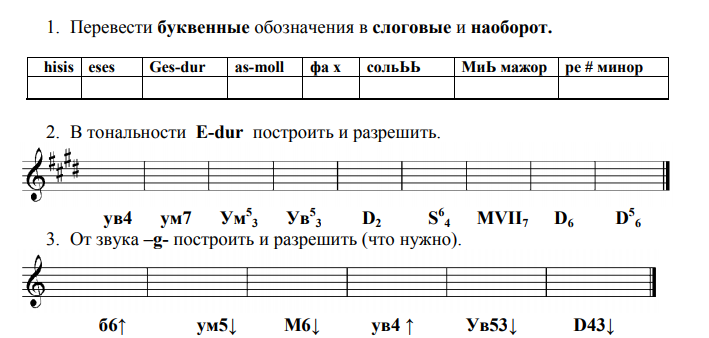 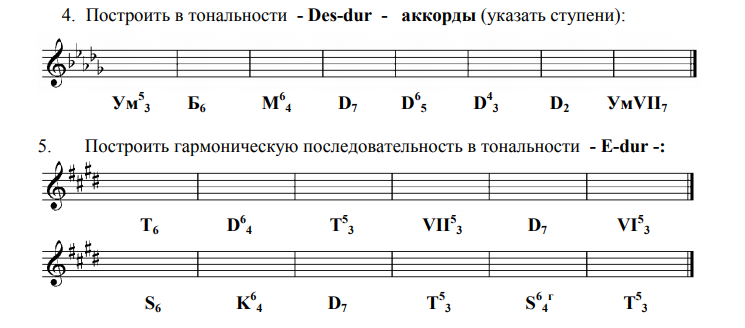 